ORIENTACIONES PARA GUIAR EL AUTOAPRENDIZAJE A DISTANCIARED DE CONTENIDOSEstablecimiento: Colegio Mercedes Marín del sola  Docente: Mónica EscobarAsignatura: Artes Visuales                                         Nivel: 2 año Básico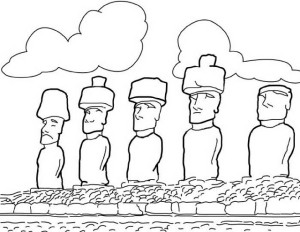 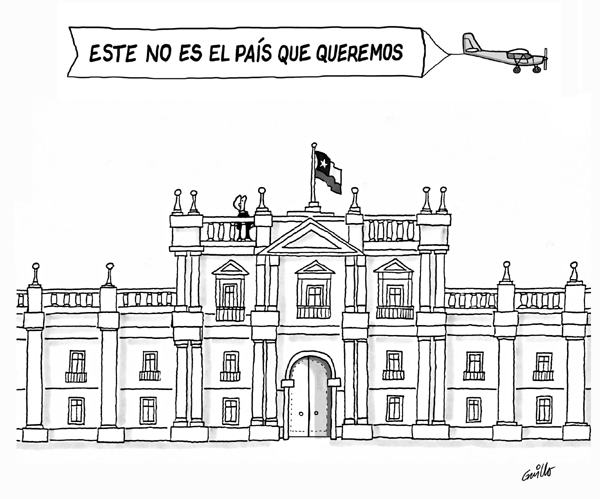 Unidad1ra2° BásicoContenidoGuíaVideo de profundización curricularEvaluaciónProfundización Texto Escolar1 y 2 semana -Expresar y crear trabajos de artes a partir de la observación del entorno natural , figura humana y paisajes chilenos. Entorno cultural, personas y patrimonio cultural de Chile. Entorno artístico obras del arte local, , chileno latinoamericano y del resto del mundo (OA 1)Actividad  n!Colorea  el dibujo anexado  con lápices de colores  y pégalo en tu cuaderno de artes Colorea  el dibujo n2 El palacio de la moneda  con tus lápices de colores Dibujo del paisaje coloreado Dibujo del palacio de la moneda coloreado 